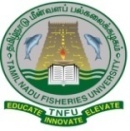 TAMIL NADU FISHERIES UNIVERSITYAPPLICATION FOR ADMISSION TO THE FIRST CONVOCATION 2015(Please read instructions to candidates printed in the attached sheet before filling up this form)STATION:							        SIGNATURE OF APPLICANT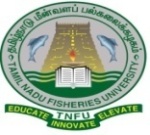 TAMIL NADU FISHERIES UNIVERSITYFIRST CONVOCATION – 2015INSTRUCTIONS TO CANDIDATES(To be retained by them)1.	Convocation for conferring Degrees shall ordinarily be held in the month notified in the dailies by the University.2.	Candidates should submit their filled in applications to the Registrar, Tamil Nadu Fisheries University, First Line Beach Road, Nagapattinam-611 001 in the prescribed form, so as to reach him on or before 30.01.2015.3.	Applications not prepared in the prescribed form or defective in particulars or received after the prescribed date shall not be accepted.4.	Enquiries from candidates as to the receipt of their applications in the Office will not receive attention.  Candidates are advised as a safeguard against miscarriage or non-delivery of applications, to submit the same much earlier than the prescribed date, by registered post with acknowledgement due.5.	Candidates who have applied and not turned up / not applied can get their Degrees on payment of necessary prescribed fees.6.	Admission card to the Convocation will be sent from the University seven days before the date of Convocation.7.	The fees for admission to the Degree:	IN PERSON	:	Rs.   500/-	IN ABSENTIA	:	Rs. 2000/-8.	The fee may be remitted by means of Demand Draft from any Nationalised Bank payable at their Service Branch, Nagapattinam.  The Demand Draft should be drawn in favour of “The Finance Officer, TNFU, Nagapattinam – 611 001.9.	The candidates shall wear white trousers, dark coloured coat, shirt with stiff collar and tie and black clothacademic robe and cap as detailed below for the convocation.  Candidates not wearing the costume prescribed will not be admitted to the Convocation.	Women candidates shall wear the Indian dress of choice and the same academic robe as men prescribed for that purpose.10.	Candidates must be present for the Convocation in their respective academic robes.  The Gowns and Hoods prescribed are as follows:i.	Bachelor of Fisheries Science – A Gown made of Golden yellow silk or stuff cut like the Cambridge B.A. Gown.  A hood made of golden yellow silk or stuff edged with Turquoise blue.ii.	Master of Fisheries Science – A Gown made of Golden yellow silk or stuff cut like Cambridge M.A. Gown.  A hood made of golden yellow silk or stuff edged with Turquoise blue.iii.	Doctor of Philosophy – A Gown made of white silk or stuff cut like Cambridge M.A. Gown.  A hood made of white silk or stuff lined with Maroon silk or stuff.DEGREE FOR WHICH APPLICATION IS MADE(Please √ in the relevant box)DEGREE FOR WHICH APPLICATION IS MADE(Please √ in the relevant box)DEGREE FOR WHICH APPLICATION IS MADE(Please √ in the relevant box)Ph.D., M.F.Sc.,B.F.Sc.,IN PERSONIN ABSENTIANAME (in capitals) in English (as enrolled in University records):NAME in Tamil(as per your previous certificates if any):SEXMaleFemaleYEAR OF ADMISSION (Batch):I.D.No. (during the course of study):SUBJECT (for P.G. candidates only):COLLEGE:MONTH & YEAR OF COMPLETION:OGPA / CLASS(Attested copy of the Provisional Certificate should be enclosed):ADDRESS TO WHICH ADMISSION CARD SHOULD BE SENT (in capital letters):ADDRESS TO WHICH ADMISSION CARD SHOULD BE SENT (in capital letters):ADDRESS TO WHICH ADMISSION CARD SHOULD BE SENT (in capital letters):ADDRESS TO WHICH ADMISSION CARD SHOULD BE SENT (in capital letters):ADDRESS TO WHICH ADMISSION CARD SHOULD BE SENT (in capital letters):Contact Phone No.  :Contact Phone No.  :ADDRESS TO WHICH ADMISSION CARD SHOULD BE SENT (in capital letters):Land Line No.           :Land Line No.           :ADDRESS TO WHICH ADMISSION CARD SHOULD BE SENT (in capital letters):Mobile                       :Mobile                       :ADDRESS TO WHICH ADMISSION CARD SHOULD BE SENT (in capital letters):e-mail ID:                  :e-mail ID:                  :AMOUNT OF FEE REMITTED:Rs.Rs.DEMAND DRAFT No. & DATE:NAME OF THE BANK: